.Phrasing:  A, Tag, A, B, A, A*, B, A, A, Tag, B, A*, AIntro: 16 Counts - Music / Dance has an essence of a Tango feel to it.Part A – (32 Counts)A 1: [1-8} Steps-fwd RL Shuffle-fwd RLR , L-fwd Rock-Rec, ¾ L Turning shuffle- LRLA 2:  {9-16} R-Sync-Extended-Chasse right, Rolling Vine to left w/ TouchA 3:  (17-24} R-Rocking-chair, R-fwd Rock-Rec, ¾ R Turning shuffle- RLRA 4: {25-32} Back-Step-Lock-Step LRL w/Touch, Step 1/4 turn left, Rock-back-Rec Touch(Restart here during Wall 5 facing 12:00 and during wall 10 facing 12:00)Part B – (44 Counts)B 1:1 – B 4:8 {1-32} Same as Part A {1-32}B 5: {33-40}   R-Rumba Box BackB 6:  {41-44} Sway-right Sway-left R-Rock-back-RecTag - 4 Counts - Sway-right  Sway-left  R  Rock-back-RecA*:  Restart Walls are designated as (A*). Dance only {1-28} then Restart as next wall.Restarts occur during Wall 5 and Wall 10 – Both facing 12:00Option: Less dramatic but easier for dancers - Instead of the 3/4 Turns in A1: 7&8 and A3: 7&8, replace steps with 1/2 turn in two steps with the third step as a step in place. This will offer firm foundation for the following step whether it be the Sync Chasse or the Locksteps. Your facings will be 6:00 and back to 12:00 instead of 3:00 and 12:00.(This dance is dedicated to Charlotte Steele)Please do not alter this step sheet in any way. If you would like to use on yourwebsite please make sure it is in its original format and include all contactdetails on this script.   willbeys@aol.com  / poshtroy2010@hanmail.net[  http://bobbeywillson.weebly.com  ]I'll Meet You at Midnight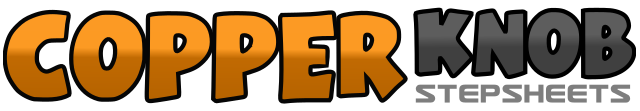 .......Count:44Wall:4Level:Phrased Improver.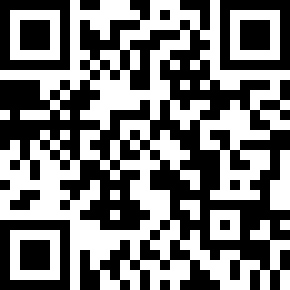 Choreographer:Bobbey Willson (USA) & Grace David (KOR) - June 2016Bobbey Willson (USA) & Grace David (KOR) - June 2016Bobbey Willson (USA) & Grace David (KOR) - June 2016Bobbey Willson (USA) & Grace David (KOR) - June 2016Bobbey Willson (USA) & Grace David (KOR) - June 2016.Music:I'll Meet You at Midnight - Chris Norman : (Album: Chris Norman - The Hits! - 3:17)I'll Meet You at Midnight - Chris Norman : (Album: Chris Norman - The Hits! - 3:17)I'll Meet You at Midnight - Chris Norman : (Album: Chris Norman - The Hits! - 3:17)I'll Meet You at Midnight - Chris Norman : (Album: Chris Norman - The Hits! - 3:17)I'll Meet You at Midnight - Chris Norman : (Album: Chris Norman - The Hits! - 3:17)........1 2 3&4Step R forward, Step L forward, Step R forward, Step L beside R, Step R forward5 6Rock L forward, Recover on R7& 8Turning 3/4 left: Step L, Step R, Step L (3:00)1 2 3&4Step R to right, Step L beside R, Step R to right, Step L beside R, Step R down5 6Turn 1/4 left and step L fwd, Turn 1/2 left and step R back7 8Turn 1/4 left and step L to left, Touch R beside L   (3:00)1 2 3 4Rock R forward, Recover on L, Rock R back, Recover on L5 6Rock R forward, Recover on L7&8Turning 3/4 right: Step R, Step L, Step R (12:00)1 2Step L back to diag, Step R in front of L3 4Step L back to diag, Touch R beside L5 6Step R forward, Pivot 1/4 left and step L down (9:00)7&8Rock R back, Recover on L, Touch R beside L1 2 3 4Step R to right, Step L beside R, Step R back, Hold5 6 7 8Step L to left, Step R beside L, Step L forward, Hold1 2 3 4Sway and shift wt to right, Sway and shift wt to left, Rock R back, Recover on L1 2 3 4Sway and shift wt to right, Sway and shift wt to left, Rock R back, Recover on L